  Дошкільний навчальний заклад № 167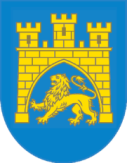    79 020, Львів, вул. Т. Масарика, 7,    тел./факс (032) 252 44 29, e-mail:dnz_167@ukr.net  28.11.2017   № 76                                                    На № 04-08/4163 від 27.11.2017 р.                               Інформаціяпро вакансії у ДНЗ № 167Завідувач ДНЗ 	            	    О. КогутВик. Х. Цюнглевичтел. 252 44 29№ з.п.Назва закладу,освіти,адреса, телефонАдреса офіційного сайту закладу освітиП.І.Б. керівника та заступника керівникаВакансія (предмет)Навантаження (кількість годин, ставок)1.ДНЗ № 167 ,вул. Масарика 7,252-44-29http://osvitalviv1.at.ua/index/dnz_167/0-165, інформація про вакансіях розміщується на цьому сайтіЗавідувач ДНЗ – Когут О.В.Вихователь1 ставка, 30 год.